                                                                     ПРОЄКТ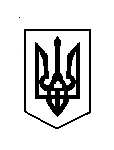 ЛИХІВСЬКА  СЕЛИЩНА РАДА СЕСІЯ ВОСЬМОГО СКЛИКАННЯР І Ш Е Н Н Я27  травня 2021 року                          смт. Лихівка                            №   – /VІІІПро встановлення ставок зі сплати податкуна нерухоме майно, відмінне від земельної ділянки,на території Лихівської територіальної громади   Керуючись статтею 266 Податкового кодексу України, пунктом 24 частини першої статті 26 Закону України “Про місцеве самоврядування в Україні”, ураховуючи   висновки й  рекомендації  постійної комісії селищної ради з фінансово-економічних питань, бюджету, планування, соціально – економічного розвитку, інвестицій селищна  рада   в и р і ш и л а:1.Установити з 2022  року на території Лихівської територіальної громади:1) ставки податку на нерухоме майно, відмінне від земельної ділянки, згідно з додатком 1;2) пільги для фізичних та юридичних осіб, надані відповідно до підпункту 266.4.2 пункту 266.4 статті 266 Податкового кодексу України, за переліком згідно з додатком 2. 2.Платники податку, об’єкт оподаткування, база оподаткування, податковий період, порядок обчислення сум податку, порядок та строки сплати податку визначаються відповідно до пунктів   266.1 – 266.10  статті 266 Податкового кодексу України.  3. Оприлюднити рішення на офіційному сайті Лихівської територіальної громади lykhivska.otg.dp.gov.ua та на стенді в приміщенні адмінбудівлі Лихівської селищної ради.  4. Рішення набирає чинності  з  01.01.2022 року.  5.Контроль за виконанням рішення покласти на виконавчий комітет Лихівської селищної ради та постійну комісію селищної ради з фінансово-економічних питань, бюджету, планування, соціально – економічного розвитку, інвестицій  (ЩЕРБАК).Селищний  голова                                                              Лариса САВЧЕНКОДодаток 1 до рішення Лихівської селищної ради  від        року  №  -/VIIІСТАВКИ податку на нерухоме майно, відмінне від земельної ділянки1Ставки встановлюються та вводяться в дію з 01.01.2022 року .Адміністративно-територіальні одиниці або населені пункти, або території об’єднаних територіальних громад, на які поширюється дія рішення ради:__________1 У разі встановлення ставок податку, відмінних на територіях різних населених пунктів адміністративно-територіальної одиниці, за кожним населеним пунктом ставки затверджуються окремими додатками.2 Класифікація будівель та споруд, код та найменування зазначаються відповідно до Державного класифікатора будівель та споруд ДК 018-2000, затвердженого наказом Держстандарту від 17 серпня 2000 р. № 507.3 Ставки податку встановлюються з урахуванням норм підпункту 12.3.7 пункту 12.3 статті 12, пункту 30.2 статті 30, пункту 266.2 статті 266 Податкового кодексу України і зазначаються десятковим дробом з трьома (у разі потреби чотирма) десятковими знаками після коми.4 У разі визначення у рішенні про оподаткування податком на нерухоме майно, відмінне від земельної ділянки, зон адміністративно-територіальної одиниці, щодо якої приймається рішення, ставки встановлюються залежно від зони. Без урахування зони ставки зазначаються у графі “1 зона”.5 Об’єкти нерухомості, що класифікуються за цим підкласом, звільняються/можуть звільнятися повністю або частково від оподаткування податком на нерухоме майно, відмінне від земельної ділянки, відповідно до норм підпункту 266.2.2 пункту 266.2 та пункту 266.4 статті 266 Податкового кодексу України. Секретар селищної ради                                                                 Л.МОЦЯКДодаток 2 до рішення Лихівської селищної радивід   №  -7/VIIІПЕРЕЛІК пільг для фізичних та юридичних осіб, наданих відповідно до підпункту 266.4.2 пункту 266.4 статті 266 Податкового кодексу України, із сплати податку на нерухоме майно, відмінне від земельної ділянки1Пільги встановлюються та вводяться в дію  з 01 січня 2022  року.Адміністративно-територіальні одиниці або населені пункти, або території територіальних громад, на які поширюється дія рішення ради:1 Пільги визначаються з урахуванням норм підпункту 12.3.7 пункту 12.3 статті 12, пункту 30.2 статті 30, пункту 266.2 статті 266 Податкового кодексу України. У разі встановлення пільг, відмінних на територіях різних населених пунктів адміністративно-територіальної одиниці, за кожним населеним пунктом пільги затверджуються окремо.Секретар селищної ради                                                                  Л.МОЦЯКАНАЛІЗ РЕГУЛЯТОРНОГО ВПЛИВУпроекту рішення Лихівської селищної ради «Про встановлення  ставок  зі  сплати  податку   на  нерухоме майно, відмінне від земельної ділянки,  на  території Лихівської  територіальної громади»Аналіз регуляторного впливу проекту рішення Лихівської селищної ради «Про встановлення  ставок  зі  сплати  податку   на  нерухоме майно, відмінне від земельної ділянки,  на  території Лихівської територіальної громади» підготовлено згідно з вимогами Закону України „Про засади державної регуляторної політики у сфері господарської діяльності”, Методики проведення аналізу впливу регуляторного акту, затвердженої постановою Кабінету Міністрів України від 11.03.2004 № 308.Визначення та аналіз проблеми на вирішення якої спрямоване державне  регулювання.Згідно зі статтею 10 та пунктом 12.3 статті 12 Податкового кодексу України законодавчо закріплено право органів місцевого самоврядування встановлювати місцеві податки та збори в межах своїх повноважень.Податковим кодексом України визначено, що органи місцевого самоврядування приймають рішення про встановлення місцевих податків та зборів та офіційно оприлюднюють до 15 липня року, що передує бюджетному періоду, в якому планується їх застосування, а саме: податку на нерухоме майно, відмінне від земельної ділянки, транспортний податок, плата за землю, єдиного податку, туристичного збору, збір за місця для паркування транспортних засобів.Відповідно до пункту 12.3.5 статті 12 Податкового кодексу України, якщо селищна рада не прийняла рішення про встановлення відповідних місцевих податків і зборів, що є обов'язковими згідно з нормами Податкового кодексу України, такі податки до прийняття рішення справляються виходячи з норм Податкового кодексу із застосуванням їх мінімальних ставок. Місцеві податки та збори зараховуються в повному обсязі до селищного бюджету та є його бюджетно - формуючим джерелом, забезпечують збалансованість дохідної частини бюджету та задоволення нагальних потреб громади. Виходячи з вищевикладеного, з метою безумовного виконання Податкового кодексу України, недопущення суперечливих ситуацій, забезпечення дохідної частини селищного бюджету, виконання програм соціально-економічного розвитку громади пропонується прийняти  рішення селищної ради «Про встановлення ставок із сплати податку на нерухоме майно, відмінне від земельної ділянки на території Лихівської територіальної громади» з додатками. Прийняття рішення з даного питання необхідне для прозорого та ефективного встановлення ставок податку на нерухоме майно, відмінне від земельної  ділянки,  здійснення необхідного контролю за своєчасністю та повнотою проведення платежів. У зв’язку з потребою встановлення податку на нерухоме майно, відмінне від земельної  ділянки, керуючись Податковим кодексом, для визначення надходжень до селищного бюджету виникла необхідність у розробці проекту даного рішення з метою забезпечення надходжень до селищного бюджету, регламентування відносин щодо сплати даного податку платниками (фізичними та юридичними особами), які знаходяться на території Лихівської територіальної громади, до селищного бюджету.Причини виникнення проблеми:У разі неприйняття рішення «Про встановлення ставок із сплати податку на нерухоме майно, відмінне від земельної ділянки на території Лихівської територіальної громади», даний податок будуть сплачувати  по мінімальним ставкам, що спричинить втрати дохідної частини бюджету. Як наслідок, будуть не профінансовані соціальні програми громади, програма розвитку освіти, дошкільної освіти та інші заходи.  Аналіз втрат до селищного бюджетуПідтвердження важливості проблеми:Важливість проблеми при затвердженні ставок податку на нерухоме майно, відмінне від земельної ділянки полягає в необхідності наповнення місцевого бюджету та спрямування отриманих коштів від сплати податків на вирішення соціальних проблем територіальної громади та покращення інфраструктури. 	Враховуючи, вищевикладене, Лихівською селищною радою розробляється проект рішення «Про встановлення ставок із сплати податку на нерухоме майно, відмінне від земельної ділянки на території Лихівської територіальної громади» та публікується в засобах масової інформації.Основні групи, на які проблема справляє вплив:Обґрунтування неможливості вирішення проблеми за допомогою ринкових механізмів: Застосування ринкових механізмів для вирішення вказаної проблеми не є можливим, оскільки здійснення вищезазначених заходів є засобом державного регулювання та відповідно до Податкового кодексу України є компетенцією селищної ради. Обґрунтування неможливості вирішення проблеми за допомогою діючих регуляторних актів:Зазначена проблема не може бути вирішена за допомогою діючих регуляторних актів з огляду на вимоги Податкового кодексу України. А саме, у разі, якщо селищна рада у термін до 15 липня не прийняла та не оприлюднила рішення про податок на нерухоме майно, відмінне від земельної ділянки на території Лихівської селищної об’єднаної територіальної громади на наступний, то виходячи з норми Податкового кодексу України, даний податок справляється із застосуванням їх мінімальних ставок та без застосування відповідних коефіцієнтів.II. Цілі державного регулюванняЦілі державного регулювання, безпосередньо пов'язані з розв'язанням проблеми:Проект регуляторного акту спрямований на розв’язання проблеми, визначеної в попередньому розділі.Основними цілями регулювання є:- здійснити планування та прогнозування надходжень від податку на нерухоме майно, відмінне від земельної  ділянки при формуванні бюджету;- встановити доцільні і обґрунтовані розміри ставок податку на нерухоме майно, відмінне від земельної  ділянки з урахуванням рівня платоспроможності громадян та суб’єктів господарювання відповідно до потреб селищного бюджету;- встановити пільги щодо сплати податку на нерухоме майно, відмінне від земельної  ділянки;- забезпечити додаткові надходження до селищного бюджету, з метою забезпечення належного фінансування програм соціально-економічного та культурного розвитку громади;- забезпечити своєчасне надходження до селищного бюджету сплати податку на нерухоме майно, відмінне від земельної  ділянки;- забезпечити відкритість процедури, прозорість дій органу місцевого самоврядування;- привести рішення селищної ради у відповідність до норм та вимог Податкового кодексу України.ІІІ.  Визначення та оцінка способів досягнення визначених цілейВизначення альтернативних способівОцінка вибраних альтернативних способів досягнення цілейОцінка впливу на сферу інтересів органів місцевого самоврядування Оцінка впливу на сферу інтересів громадянОцінка впливу на сферу інтересів суб’єктів господарювання  Оцінка сумарних витрат за альтернативамиІV.  Вибір найбільш оптимального альтернативного способу досягнення цілейТаким чином, для реалізації обрано Альтернативу 2 – встановлення економічно- обґрунтованих ставок податку на нерухоме майно, відмінне від земельної  ділянки,  що є посильними для платників податків, та забезпечить фінансову основу самостійності органу місцевого самоврядування –Лихівської селищної ради. V. Механізм, який пропонується застосувати для розв’язання проблемиЗапропоновані механізми регуляторного акту, за допомогою яких можна розв’язати проблему:В результаті визначення цілі, проведення аналізу поточної ситуації на території Лихівської територіальної громади, аналітичних показників П’ятихатського  ДПІ ГУ ДПС у Дніпропетровській області, інформації та  даних наявних у виконавчого комітету Лихівської селищної ради, проведених консультацій, нарад та зустрічей, основним механізмом, яке забезпечить розв’язання визначеної проблеми є встановлення запропонованих ставок податку на нерухоме майно, відмінне від земельної  ділянки.Заходи, які мають здійснити органи влади для впровадження цього регуляторного акту:  Розробка проекту рішення Лихівської селищної ради «Про встановлення ставок із сплати податку на нерухоме майно, відмінне від земельної ділянки на території Лихівської територіальної громади» та АРВ до нього. Проведення консультацій з суб'єктами господарювання.Оприлюднення проекту разом з АРВ та отримання пропозицій і зауважень. Підготовка експертного висновку постійної відповідальної комісії щодо відповідності проекту рішення вимогам статей 4, 8 Закону України "Про засади державної регуляторної політики у сфері господарської діяльності".Отримання пропозицій по удосконаленню від Державної регуляторної служби України.Прийняття рішення на пленарному засіданні сесії селищної ради.Оприлюднення рішення у встановленому законодавством порядку.Проведення заходів з відстеження результативності прийнятого рішення.VI. Оцінка виконання вимог регуляторного акту залежно від ресурсів, якими розпоряджаються органи виконавчої влади чи органи місцевого самоврядування, фізичні та юридичні особи, які повинні проваджувати або виконувати ці вимогиБюджетні витрати на адміністрування регулювання суб’єктів малого підприємництва не підлягають розрахунку, оскільки встановлені нормами Податкового кодексу України. Органи місцевого самоврядування наділені повноваженнями лише встановлювати ставки місцевих податків та зборів, не змінюючи порядок їх обчислення, сплати та інші адміністративні процедури.Тест малого підприємництва додається.VII. Обґрунтування запропонованого строку дії регуляторного актуОбґрунтування запропонованого терміну дії акту:У разі, якщо рада у термін до 15 липня не прийняла рішення про встановлення відповідних місцевих податків і зборів на наступний рік, у нашому випадку  це єдиний  податок, який  справляється, виходячи з норм цього Кодексу, із застосуванням їх мінімальних ставок та без застосування відповідних коефіцієнтів (підпункт 12.3.5 пункту 12.3 статті 12 ПКУ, абзац 2 частина 5 розділу XIX Прикінцеві положення ПКУ).Враховуючи норми Бюджетного та Податкового кодексів України, органи місцевого самоврядування мають переглядати розміри ставок місцевих податків та зборів, що справляються в установленому ПКУ порядку. VIII.  Визначення показників результативності дії регуляторного актуОсновними показниками результативності акту є:- забезпечення відповідних надходжень до селищного бюджету від сплати місцевих податків і зборів, а саме єдиного податку;створення фінансових можливостей влади ТГ для задоволення соціальних та інших потреб територіальної громади;кількість фізичних та юридичних осіб, на яких поширюється дія акту, не обмежується.IX. Визначення заходів, за допомогою яких здійснюватиметься відстеження результативності дії регуляторного актуВідстеження результативності регуляторного акту буде здійснюватися виконавчим комітетом Лихівської селищної ради. Метод проведення відстеження результативності:Статистичний.Вид даних, за допомогою яких здійснюватиметься відстеження результативності:Статистичні- аналітичні показники П’ятихатського  ДПІ   ГУ ДПС у Дніпропетровськійй області;- інформація та дані виконавчого комітету Лихівської селищної ради. Базове відстеження результативності регуляторного акту буде здійснюватися до дня набрання чинності цим регуляторним актом.Повторне відстеження результативності буде здійснюватися через рік з дня набрання чинності регуляторного акту. Селищний голова                                                                       Лариса   САВЧЕНКОДодаток 2 до аналізу регуляторного впливуВ И Т Р А Т Ина одного суб'єкта господарювання великого і середнього підприємництва, які виникають внаслідок дії регуляторного акту          Розрахунок витрат відповідно до статті 12 ПК розраховується на перший рік дії регуляторного акту.Селищний голова                                                          	      Лариса  САВЧЕНКОДодаток 4 до аналізу регуляторного впливуТЕСТ малого підприємництва (М-Тест)1. Консультації з представниками мікро- та малого підприємництва щодо оцінки впливу регулювання.Консультації щодо визначення впливу запропонованого регулювання на суб’єктів малого підприємництва та визначення детального переліку процедур, виконання яких необхідно для здійснення регулювання, проведено розробником у період з 16 березня 2021 р. по 15 квітня 2021 р.2. Вимірювання впливу регулювання на суб’єктів малого підприємництва (мікро- та малі): кількість суб’єктів малого підприємництва, на яких поширюється регулювання: 21 (одиниць);питома вага суб’єктів малого підприємництва у загальній кількості суб’єктів господарювання, на яких проблема справляє вплив 100,00 (відсотків).3. Розрахунок витрат суб’єктів малого підприємництва на виконання вимог регулюванняБЮДЖЕТНІ ВИТРАТИ на адміністрування регулювання для суб’єктів малого і мікропідприємництваБюджетні витрати на адміністрування регулювання суб’єктів малого підприємництва не підлягають розрахунку, оскільки встановлені нормами Податкового кодексу України. Органи місцевого самоврядування наділені повноваженнями лише встановлювати ставки місцевих податків (зборів), не змінюючи порядок їх обчислення, сплати та інші адміністративні процедури.4. Розрахунок сумарних витрат суб’єктів малого підприємництва, що виникають на виконання вимог регулювання5. Розроблення коригуючих (пом’якшувальних) заходів для малого підприємництва щодо запропонованого регулювання На основі аналізу статистичних даних, які надані виконавчому  комітету Лихівської селищної ради визначено, що зазначена сума є прийнятною для суб’єктів малого підприємництва і впровадження компенсаторних (пом’якшувальних ) процедур не потрібно.Селищний голова                                                            Лариса   САВЧЕНКОКод областіКод районуКод згідно з КОАТУУНайменування адміністративно-територіальної одиниці або населеного пункту, або території  територіальної громади04281224555600Лихівська  територіальна громадаКласифікація будівель та споруд2Класифікація будівель та споруд2Ставки податку3 за 1 кв. метр (відсотків розміру мінімальної заробітної плати)Ставки податку3 за 1 кв. метр (відсотків розміру мінімальної заробітної плати)Ставки податку3 за 1 кв. метр (відсотків розміру мінімальної заробітної плати)Ставки податку3 за 1 кв. метр (відсотків розміру мінімальної заробітної плати)Ставки податку3 за 1 кв. метр (відсотків розміру мінімальної заробітної плати)Ставки податку3 за 1 кв. метр (відсотків розміру мінімальної заробітної плати)код2найменування2для юридичних осібдля юридичних осібдля юридичних осібдля фізичних осібдля фізичних осібдля фізичних осібкод2найменування21 зона42 зона43 зона41 зона42 зона43 зона411Будівлі житловіБудівлі житловіБудівлі житловіБудівлі житловіБудівлі житловіБудівлі житловіБудівлі житлові111Будинки одноквартирніБудинки одноквартирніБудинки одноквартирніБудинки одноквартирніБудинки одноквартирніБудинки одноквартирніБудинки одноквартирні1110Будинки одноквартирні5Будинки одноквартирні5Будинки одноквартирні5Будинки одноквартирні5Будинки одноквартирні5Будинки одноквартирні5Будинки одноквартирні51110.1Будинки одноквартирні масової забудови0,2000,2001110.2Котеджі та будинки одноквартирні підвищеної комфортності0,2000,2001110.3Будинки садибного типу0,2000,2001110.4Будинки дачні та садові0,2000,200112Будинки з двома та більше квартирамиБудинки з двома та більше квартирамиБудинки з двома та більше квартирамиБудинки з двома та більше квартирамиБудинки з двома та більше квартирамиБудинки з двома та більше квартирамиБудинки з двома та більше квартирами1121Будинки з двома квартирами5Будинки з двома квартирами5Будинки з двома квартирами5Будинки з двома квартирами5Будинки з двома квартирами5Будинки з двома квартирами5Будинки з двома квартирами51121.1Будинки двоквартирні масової забудови0,2000,2001121.2Котеджі та будинки двоквартирні підвищеної комфортності0,2000,2001122Будинки з трьома та більше квартирами5Будинки з трьома та більше квартирами5Будинки з трьома та більше квартирами5Будинки з трьома та більше квартирами5Будинки з трьома та більше квартирами5Будинки з трьома та більше квартирами5Будинки з трьома та більше квартирами51122.1Будинки багатоквартирні масової забудови0,2000,2001122.2Будинки багатоквартирні підвищеної комфортності, індивідуальні0,2000,2001122.3Будинки житлові готельного типу0,2000,200113Гуртожитки5Гуртожитки5Гуртожитки5Гуртожитки5Гуртожитки5Гуртожитки5Гуртожитки51130.1Гуртожитки для робітників та службовців   0,200                                        0,200Гуртожитки для робітників та службовців   0,200                                        0,200Гуртожитки для робітників та службовців   0,200                                        0,200Гуртожитки для робітників та службовців   0,200                                        0,200Гуртожитки для робітників та службовців   0,200                                        0,200Гуртожитки для робітників та службовців   0,200                                        0,200Гуртожитки для робітників та службовців   0,200                                        0,2001130.2Гуртожитки для студентів вищих                   0,200                                       0,200Навчальних  закладів5Гуртожитки для студентів вищих                   0,200                                       0,200Навчальних  закладів5Гуртожитки для студентів вищих                   0,200                                       0,200Навчальних  закладів5Гуртожитки для студентів вищих                   0,200                                       0,200Навчальних  закладів5Гуртожитки для студентів вищих                   0,200                                       0,200Навчальних  закладів5Гуртожитки для студентів вищих                   0,200                                       0,200Навчальних  закладів5Гуртожитки для студентів вищих                   0,200                                       0,200Навчальних  закладів51130.3Гуртожитки для учнів навчальних закладів50,2000,2001130.4Будинки-інтернати для людей похилого віку та інвалідів5 0,2000,2001130.5Будинки дитини та сирітські будинки50,2000,2001130.6Будинки для біженців, притулки для бездомних50,2000,2001130.9Будинки для колективного проживання інші0,2000,20012Будівлі нежитловіБудівлі нежитловіБудівлі нежитловіБудівлі нежитловіБудівлі нежитловіБудівлі нежитловіБудівлі нежитлові121Готелі, ресторани та подібні будівліГотелі, ресторани та подібні будівліГотелі, ресторани та подібні будівліГотелі, ресторани та подібні будівліГотелі, ресторани та подібні будівліГотелі, ресторани та подібні будівліГотелі, ресторани та подібні будівлі1211Будівлі готельніБудівлі готельніБудівлі готельніБудівлі готельніБудівлі готельніБудівлі готельніБудівлі готельні1211.1Готелі0,2001211.2Мотелі0,4001211.3Кемпінги0,4001211.4Пансіонати0,4001211.5Ресторани та бари0,4001212Інші будівлі для тимчасового проживанняІнші будівлі для тимчасового проживанняІнші будівлі для тимчасового проживанняІнші будівлі для тимчасового проживанняІнші будівлі для тимчасового проживанняІнші будівлі для тимчасового проживанняІнші будівлі для тимчасового проживання1212.1Туристичні бази та гірські притулки0,4001212.2Дитячі та сімейні табори відпочинку0,4001212.3Центри та будинки відпочинку0,4001212.9Інші будівлі для тимчасового проживання, не класифіковані раніше0,400122Будівлі офісніБудівлі офісніБудівлі офісніБудівлі офісніБудівлі офісніБудівлі офісні1220Будівлі офісні5Будівлі офісні5Будівлі офісні5Будівлі офісні5Будівлі офісні5Будівлі офісні51220.1Будівлі органів державного та місцевого управління5    0,100                                       0,100    0,100                                       0,100    0,100                                       0,100    0,100                                       0,100    0,100                                       0,100    0,100                                       0,100    0,100                                       0,100    0,100                                       0,1001220.2Будівлі фінансового обслуговування    0,400    0,4000,4000,4000,4001220.3Будівлі органів правосуддя5    0,100                                      0,100    0,100                                      0,100    0,100                                      0,100    0,100                                      0,100    0,100                                      0,1001220.4Будівлі закордонних представництв5    0,100                                      0,100    0,100                                      0,100    0,100                                      0,100    0,100                                      0,100    0,100                                      0,1001220.5Адміністративно-побутові будівлі промислових підприємств    0,300    0,3000,3000,3000,3001220.9Будівлі для конторських та адміністративних цілей інші    0,300    0,3000,3000,3000,300123Будівлі торговельніБудівлі торговельніБудівлі торговельніБудівлі торговельніБудівлі торговельніБудівлі торговельні1230Будівлі торговельніБудівлі торговельніБудівлі торговельніБудівлі торговельніБудівлі торговельніБудівлі торговельні1230.1Торгові центри, універмаги, магазиниТоргові центри, універмаги, магазини0,4000,4000,4000,4001230.2Криті ринки, павільйони та зали для ярмарків5Криті ринки, павільйони та зали для ярмарків50,4000,4000,4000,4001230.3Станції технічного обслуговування автомобілівСтанції технічного обслуговування автомобілів0,4000,4000,4000,4001230.4Їдальні, кафе, закусочні тощоЇдальні, кафе, закусочні тощо0,4000,4000,4000,4001230.5Бази та склади підприємств торгівлі і громадського харчуванняБази та склади підприємств торгівлі і громадського харчування0,4000,4000,4000,4001230.6Будівлі підприємств побутового обслуговуванняБудівлі підприємств побутового обслуговування0,4000,4000,4000,4001230.9Будівлі торговельні іншіБудівлі торговельні інші0,4000,4000,4000,400124Будівлі транспорту та засобів зв’язкуБудівлі транспорту та засобів зв’язкуБудівлі транспорту та засобів зв’язкуБудівлі транспорту та засобів зв’язкуБудівлі транспорту та засобів зв’язкуБудівлі транспорту та засобів зв’язку1241Вокзали, аеровокзали, будівлі засобів зв’язку та пов’язані з ними будівліВокзали, аеровокзали, будівлі засобів зв’язку та пов’язані з ними будівліВокзали, аеровокзали, будівлі засобів зв’язку та пов’язані з ними будівліВокзали, аеровокзали, будівлі засобів зв’язку та пов’язані з ними будівліВокзали, аеровокзали, будівлі засобів зв’язку та пов’язані з ними будівліВокзали, аеровокзали, будівлі засобів зв’язку та пов’язані з ними будівлі1241.1Автовокзали та інші будівлі автомобільного транспортуАвтовокзали та інші будівлі автомобільного транспорту0,4000,4000,4000,4001241.2Вокзали та інші будівлі залізничного транспортуВокзали та інші будівлі залізничного транспорту0,4000,4000,4000,4001241.3Будівлі міського електротранспортуБудівлі міського електротранспорту0,4000,4000,4000,4001241.4Аеровокзали та інші будівлі повітряного транспортуАеровокзали та інші будівлі повітряного транспорту0,4000,4000,4000,4001241.5Морські та річкові вокзали, маяки та пов’язані з ними будівліМорські та річкові вокзали, маяки та пов’язані з ними будівлі0,4000,4000,4000,4001241.6Будівлі станцій підвісних та канатних дорігБудівлі станцій підвісних та канатних доріг0,4000,4000,4000,4001241.7Будівлі центрів радіо- та телевізійного мовлення, телефонних станцій, телекомунікаційних центрів тощоБудівлі центрів радіо- та телевізійного мовлення, телефонних станцій, телекомунікаційних центрів тощо0,4000,4000,4000,4001241.8Ангари для літаків, локомотивні, вагонні, трамвайні та тролейбусні депоАнгари для літаків, локомотивні, вагонні, трамвайні та тролейбусні депо0,4000,4000,4000,4001241.9Будівлі транспорту та засобів зв’язку іншіБудівлі транспорту та засобів зв’язку інші0,4000,4000,4000,4001242ГаражіГаражіГаражіГаражіГаражіГаражі1242.1Гаражі наземніГаражі наземні0,5000,5000,5000,5001242.2Гаражі підземніГаражі підземні0,5000,5000,5000,5001242.3Стоянки автомобільні критіСтоянки автомобільні криті0,4000,4000,4000,4001242.4Навіси для велосипедівНавіси для велосипедів0,0100,0100,0100,010125Будівлі промислові та складиБудівлі промислові та складиБудівлі промислові та складиБудівлі промислові та складиБудівлі промислові та складиБудівлі промислові та склади1251Будівлі промислові5Будівлі промислові5Будівлі промислові5Будівлі промислові5Будівлі промислові5Будівлі промислові51251.1Будівлі підприємств машинобудування та металообробної промисловості5Будівлі підприємств машинобудування та металообробної промисловості5 0,500                                    0,500 0,500                                    0,500 0,500                                    0,500 0,500                                    0,5001251.2Будівлі підприємств чорної металургії5                         Будівлі підприємств чорної металургії5                         0,500                                      0,5000,500                                      0,5000,500                                      0,5000,500                                      0,5001251.3Будівлі підприємств хімічної та нафтохімічної промисловості5Будівлі підприємств хімічної та нафтохімічної промисловості50,500                                      0,5000,500                                      0,5000,500                                      0,5000,500                                      0,5001251.4Будівлі підприємств легкої промисловості5Будівлі підприємств легкої промисловості50,500                                      0,5000,500                                      0,5000,500                                      0,5000,500                                      0,5001251.5Будівлі підприємств харчової промисловості5Будівлі підприємств харчової промисловості5 0,500                                      0,500 0,500                                      0,500 0,500                                      0,500 0,500                                      0,5001251.6Будівлі підприємств медичної та                                  мікробіологічної промисловості5Будівлі підприємств медичної та                                  мікробіологічної промисловості50,500                                       0,5000,500                                       0,5000,500                                       0,5000,500                                       0,5001251.7Будівлі підприємств лісової,                    деревообробної та целюлозно-паперової промисловості5Будівлі підприємств лісової,                    деревообробної та целюлозно-паперової промисловості50,500                                       0,5000,500                                       0,5000,500                                       0,5000,500                                       0,5001251.8Будівлі підприємств будівельної індустрії, будівельних матеріалів та виробів, скляної та фарфоро-фаянсової промисловості5Будівлі підприємств будівельної індустрії, будівельних матеріалів та виробів, скляної та фарфоро-фаянсової промисловості50,500                                       0,5000,500                                       0,5000,500                                       0,5000,500                                       0,5001251.9Будівлі інших промислових виробництв, включаючи поліграфічне5Будівлі інших промислових виробництв, включаючи поліграфічне50,500                                     0,5000,500                                     0,5000,500                                     0,5000,500                                     0,5001252Резервуари, силоси та складиРезервуари, силоси та складиРезервуари, силоси та складиРезервуари, силоси та складиРезервуари, силоси та складиРезервуари, силоси та склади1252.1Резервуари для нафти, нафтопродуктів та газуРезервуари для нафти, нафтопродуктів та газу0,4000,4000,4000,4001252.2Резервуари та ємності іншіРезервуари та ємності інші0,4000,4000,4000,4001252.3Силоси для зернаСилоси для зерна0,4000,4000,4000,4001252.4Силоси для цементу та інших сипучих матеріалівСилоси для цементу та інших сипучих матеріалів0,4000,4000,4000,4001252.5Склади спеціальні товарніСклади спеціальні товарні0,4000,4000,4000,4001252.6ХолодильникиХолодильники0,4000,4000,4000,4001252.7Складські майданчикиСкладські майданчики0,4000,4000,4000,4001252.8Склади універсальніСклади універсальні0,4000,4000,4000,4001252.9Склади та сховища інші5Склади та сховища інші50,4000,4000,4000,400126Будівлі для публічних виступів, закладів освітнього, медичного та оздоровчого призначенняБудівлі для публічних виступів, закладів освітнього, медичного та оздоровчого призначенняБудівлі для публічних виступів, закладів освітнього, медичного та оздоровчого призначенняБудівлі для публічних виступів, закладів освітнього, медичного та оздоровчого призначенняБудівлі для публічних виступів, закладів освітнього, медичного та оздоровчого призначенняБудівлі для публічних виступів, закладів освітнього, медичного та оздоровчого призначення1261Будівлі для публічних виступівБудівлі для публічних виступівБудівлі для публічних виступівБудівлі для публічних виступівБудівлі для публічних виступівБудівлі для публічних виступів1261.1Театри, кінотеатри та концертні залиТеатри, кінотеатри та концертні зали0,4000,4000,4000,4001261.2Зали засідань та багатоцільові зали для публічних виступівЗали засідань та багатоцільові зали для публічних виступів0,4000,4000,4000,4001261.3ЦиркиЦирки0,4000,4000,4000,4001261.4Казино, ігорні будинкиКазино, ігорні будинки1,0001,0001,0001,0001261.5Музичні та танцювальні зали, дискотекиМузичні та танцювальні зали, дискотеки0,4000,4000,4000,4001261.9Будівлі для публічних виступів іншіБудівлі для публічних виступів інші0,400                                      0,4000,400                                      0,4000,400                                      0,4000,400                                      0,4001262Музеї та бібліотекиМузеї та бібліотекиМузеї та бібліотекиМузеї та бібліотекиМузеї та бібліотекиМузеї та бібліотеки1262.1Музеї та художні галереї5Музеї та художні галереї50,0100,0100,0100,0101262.2Бібліотеки, книгосховища5Бібліотеки, книгосховища50,0100,0100,0100,0101262.3Технічні центриТехнічні центри0,4000,4000,4000,4001262.4Планетарії5Планетарії50,4000,4000,4000,4001262.5Будівлі архівів5Будівлі архівів50,0100,0100,0100,0101262.6Будівлі зоологічних та ботанічних садів5Будівлі зоологічних та ботанічних садів50,4000,4000,4000,4001263Будівлі навчальних та дослідних закладівБудівлі навчальних та дослідних закладівБудівлі навчальних та дослідних закладівБудівлі навчальних та дослідних закладівБудівлі навчальних та дослідних закладівБудівлі навчальних та дослідних закладів1263.1Будівлі науково-дослідних та проектно-вишукувальних установБудівлі науково-дослідних та проектно-вишукувальних установ0,0100,0100,0100,0101263.2Будівлі вищих навчальних закладівБудівлі вищих навчальних закладів0,0100,0100,0100,0101263.3Будівлі шкіл та інших середніх навчальних закладів5Будівлі шкіл та інших середніх навчальних закладів50,010                                     0,0100,010                                     0,0100,010                                     0,0100,010                                     0,0101263.4Будівлі професійно-технічних навчальних закладів5Будівлі професійно-технічних навчальних закладів50,010                                     0,0100,010                                     0,0100,010                                     0,0100,010                                     0,0101263.5Будівлі дошкільних та позашкільних навчальних закладів5Будівлі дошкільних та позашкільних навчальних закладів50,010                                      0,0100,010                                      0,0100,010                                      0,0100,010                                      0,0100,010                                      0,0100,010                                      0,0100,010                                      0,0101263.6Будівлі спеціальних навчальних закладів для дітей з особливими потребами5Будівлі спеціальних навчальних закладів для дітей з особливими потребами50,010                                     0,0100,010                                     0,0100,010                                     0,0100,010                                     0,0101263.7Будівлі закладів з фахової перепідготовкиБудівлі закладів з фахової перепідготовки0,0100,0100,0100,0101263.8Будівлі метеорологічних станцій, обсерваторій5Будівлі метеорологічних станцій, обсерваторій50,0100,0100,0100,0101263.9Будівлі освітніх та науково-дослідних закладів інші5Будівлі освітніх та науково-дослідних закладів інші50,0100,0100,0100,0101264Будівлі лікарень та оздоровчих закладівБудівлі лікарень та оздоровчих закладівБудівлі лікарень та оздоровчих закладівБудівлі лікарень та оздоровчих закладівБудівлі лікарень та оздоровчих закладівБудівлі лікарень та оздоровчих закладів1264.1Лікарні багатопрофільні територіального обслуговування, навчальних закладів5Лікарні багатопрофільні територіального обслуговування, навчальних закладів50,0100,0100,0100,0101264.2Лікарні профільні, диспансери5Лікарні профільні, диспансери50,0100,0100,0100,0101264.3Материнські та дитячі реабілітаційні центри, пологові будинки5Материнські та дитячі реабілітаційні центри, пологові будинки50,0100,0100,0100,0101264.4Поліклініки, пункти медичного обслуговування та консультації5Поліклініки, пункти медичного обслуговування та консультації50,0100,0100,0100,0100,0100,0100,0101264.5Шпиталі виправних закладів, в’язниць та Збройних Сил5Шпиталі виправних закладів, в’язниць та Збройних Сил50,0100,0100,0100,0101264.6Санаторії, профілакторії та центри функціональної реабілітації5Санаторії, профілакторії та центри функціональної реабілітації50,0100,0100,0100,0101264.9Заклади лікувально-профілактичні та оздоровчі інші5Заклади лікувально-профілактичні та оздоровчі інші50,0100,0100,0100,0101265Зали спортивні5Зали спортивні5Зали спортивні5Зали спортивні5Зали спортивні5Зали спортивні51265.1Зали гімнастичні, баскетбольні, волейбольні, тенісні тощоЗали гімнастичні, баскетбольні, волейбольні, тенісні тощо0,0100,0100,0100,0101265.2Басейни криті для плаванняБасейни криті для плавання0,0100,0100,0100,0101265.3Хокейні та льодові стадіони критіХокейні та льодові стадіони криті0,0100,0100,0100,0101265.4Манежі легкоатлетичніМанежі легкоатлетичні0,0100,0100,0100,0101265.5ТириТири0,0100,0100,0100,0101265.9Зали спортивні іншіЗали спортивні інші0,010                                      0,0100,010                                      0,0100,010                                      0,0100,010                                      0,0100,010                                      0,0100,010                                      0,0100,010                                      0,010127Будівлі нежитлові іншіБудівлі нежитлові іншіБудівлі нежитлові іншіБудівлі нежитлові іншіБудівлі нежитлові іншіБудівлі нежитлові інші1271Будівлі сільськогосподарського призначення, лісівництва та рибного господарства5Будівлі сільськогосподарського призначення, лісівництва та рибного господарства5Будівлі сільськогосподарського призначення, лісівництва та рибного господарства5Будівлі сільськогосподарського призначення, лісівництва та рибного господарства5Будівлі сільськогосподарського призначення, лісівництва та рибного господарства5Будівлі сільськогосподарського призначення, лісівництва та рибного господарства51271.1Будівлі для тваринництва5Будівлі для тваринництва50,200                                                  0,2000,200                                                  0,2000,200                                                  0,2000,200                                                  0,2000,200                                                  0,2000,200                                                  0,2000,200                                                  0,2001271.2Будівлі для птахівництва5Будівлі для птахівництва50,200                                                   0,2000,200                                                   0,2000,200                                                   0,2000,200                                                   0,2001271.3Будівлі для зберігання зерна5Будівлі для зберігання зерна50,200                                                  0,2000,200                                                  0,2000,200                                                  0,2000,200                                                  0,2001271.4Будівлі силосні та сінажні5Будівлі силосні та сінажні50,200                                                   0,2000,200                                                   0,2000,200                                                   0,2000,200                                                   0,2001271.5Будівлі для садівництва, виноградарства та виноробства5Будівлі для садівництва, виноградарства та виноробства50,200                                     0,2000,200                                     0,2000,200                                     0,2000,200                                     0,2001271.6Будівлі тепличного господарства5Будівлі тепличного господарства50,200                                     0,2000,200                                     0,2000,200                                     0,2000,200                                     0,2001271.7Будівлі рибного господарства5Будівлі рибного господарства50,2000,2000,2000,2001271.8Будівлі підприємств лісівництва та звірівництва5Будівлі підприємств лісівництва та звірівництва50,2000,2000,2000,2001271.9Будівлі сільськогосподарського призначення інші5Будівлі сільськогосподарського призначення інші50,200                                          0,2000,200                                          0,2000,200                                          0,2000,200                                          0,2001272Будівлі для культової та релігійної діяльності5Будівлі для культової та релігійної діяльності5Будівлі для культової та релігійної діяльності5Будівлі для культової та релігійної діяльності5Будівлі для культової та релігійної діяльності5Будівлі для культової та релігійної діяльності51272.1Церкви, собори, костьоли, мечеті, синагоги тощо5Церкви, собори, костьоли, мечеті, синагоги тощо50,010                                       0,0100,010                                       0,0100,010                                       0,0100,010                                       0,0101272.2Похоронні бюро та ритуальні залиПохоронні бюро та ритуальні зали0,4000,4000,4000,4001272.3Цвинтарі та крематорії5Цвинтарі та крематорії50,4000,4000,4000,4001273Пам’ятки аісторичні такі,що охороняються державою5                                      0,001                                                       0,001Пам’ятки аісторичні такі,що охороняються державою5                                      0,001                                                       0,001Пам’ятки аісторичні такі,що охороняються державою5                                      0,001                                                       0,001Пам’ятки аісторичні такі,що охороняються державою5                                      0,001                                                       0,001Пам’ятки аісторичні такі,що охороняються державою5                                      0,001                                                       0,001Пам’ятки аісторичні такі,що охороняються державою5                                      0,001                                                       0,0011273.1Пам’ятки історії та архітектури5Пам’ятки історії та архітектури50,001                                      0,0010,001                                      0,0010,001                                      0,0010,001                                      0,0011273.2Археологічні розкопки, руїни та історичні місця, що охороняються державою5Археологічні розкопки, руїни та історичні місця, що охороняються державою50,0010,0010,0010,0011273.3Меморіали, художньо-декоративні будівлі, статуї5Меморіали, художньо-декоративні будівлі, статуї50,0010,0010,0010,0011274Будівлі інші, не класифіковані раніше5Будівлі інші, не класифіковані раніше5Будівлі інші, не класифіковані раніше5Будівлі інші, не класифіковані раніше5Будівлі інші, не класифіковані раніше5Будівлі інші, не класифіковані раніше51274.1Казарми Збройних Сил5Казарми Збройних Сил50,0010,0010,0010,0011274.2Будівлі поліцейських та пожежних служб5Будівлі поліцейських та пожежних служб50,001                                                     0,0010,001                                                     0,0010,001                                                     0,0010,001                                                     0,0011274.3Будівлі виправних закладів, в’язниць та слідчих ізоляторів5Будівлі виправних закладів, в’язниць та слідчих ізоляторів50,0010,0010,0010,0011274.4Будівлі лазень та праленьБудівлі лазень та пралень0,4000,4000,4000,4001274.5Будівлі з облаштування населених пунктівБудівлі з облаштування населених пунктів0,010                                                     0,0100,010                                                     0,0100,010                                                     0,0100,010                                                     0,0100,010                                                     0,0100,010                                                     0,0100,010                                                     0,010Код областіКод районуКод згідно з КОАТУУНайменування адміністративно-територіальної одиниці або населеного пункту, або території територіальної громадиНайменування адміністративно-територіальної одиниці або населеного пункту, або території територіальної громади04281224555600Лихівська територіальна громадаЛихівська територіальна громадаГрупа платників, категорія/класифікація будівель та спорудГрупа платників, категорія/класифікація будівель та спорудГрупа платників, категорія/класифікація будівель та спорудГрупа платників, категорія/класифікація будівель та спорудРозмір пільги (відсотків суми податкового зобов’язання за рік)Визначаються відповідно до пункту 266.4 ст. 266 Податкового кодексу УкраїниВизначаються відповідно до пункту 266.4 ст. 266 Податкового кодексу УкраїниВизначаються відповідно до пункту 266.4 ст. 266 Податкового кодексу УкраїниВизначаються відповідно до пункту 266.4 ст. 266 Податкового кодексу УкраїниВизначаються відповідно до пункту 266.4 ст. 266 Податкового кодексу України№п/пНазва показникаУ разі прийняття рішення про місцеві податки та збори на 2022 р.У разі не прийняття рішення про місцеві податки та збори на 2022 р.У разі не прийняття рішення про місцеві податки та збори на 2022 р.Відхилення, тис.грн.(втрати до бюджету)№п/пНазва показникаОчікуваний обсяг надходжень,тис.грн.Ставка, %(мінімальна)Очікуваний обсяг надходжень,тис.грн.Відхилення, тис.грн.(втрати до бюджету)1податок на нерухоме майно, відмінне від земельної  ділянки49,00049,0РАЗОМ(втрати до бюджету)ХХХ49,0ГрупиТакНіГромадянитакДержаватакСуб’єкти господарюваннятаку тому числі суб’єкти малого підприємництва*такВид альтернативи Опис альтернативиОпис альтернативиАльтернатива 1.Не виносити на розгляд сесії селищної ради та не приймати  рішення селищної ї ради «Про встановлення   ставок із сплати податку   на нерухоме майно, відмінне від земельної ділянки на території Лихівської територіальної громади»Така альтернатива є неприйнятною в зв’язку з тим, що в даному випадку виходячи з норми Податкового кодексу України, даний податок справляється із застосуванням їх мінімальних ставок та без застосування відповідних коефіцієнтів, що не сприятиме наповненню селищного бюджету в можливих обсягах.Очікуванні втрати селищного бюджету в результаті неприйняття рішення «Про встановлення   ставок із сплати податку   на нерухоме майно, відмінне від земельної ділянки на території Лихівської територіальної громади»: 49,0 тис.грн., що не дозволить профінансувати заходи соціального, економічного та інженерного значення селищної територіальної громади (благоустрій, утримання комунальних закладів та інше).Така альтернатива є неприйнятною в зв’язку з тим, що в даному випадку виходячи з норми Податкового кодексу України, даний податок справляється із застосуванням їх мінімальних ставок та без застосування відповідних коефіцієнтів, що не сприятиме наповненню селищного бюджету в можливих обсягах.Очікуванні втрати селищного бюджету в результаті неприйняття рішення «Про встановлення   ставок із сплати податку   на нерухоме майно, відмінне від земельної ділянки на території Лихівської територіальної громади»: 49,0 тис.грн., що не дозволить профінансувати заходи соціального, економічного та інженерного значення селищної територіальної громади (благоустрій, утримання комунальних закладів та інше).Альтернатива 2.Прийняти  рішення «Про встановлення   ставок із сплати податку   на нерухоме майно, відмінне від земельної ділянки на території Лихівської територіальної громади»Прийняття даного рішення селищної ради забезпечить досягнути встановлених цілей, чітких та прозорих механізмів справляння та сплати податку на нерухоме майно, відмінне від земельної  ділянки на території громади та відповідне наповнення селищного бюджету.Забезпечить  фінансову основу самостійності органу місцевого самоврядування. До бюджету територіальної громади надійде 49,0 тис.грн., що дозволить профінансувати в повному об’ємі оздоровлення дітей та інші соціальні програми.Прийняття даного рішення селищної ради забезпечить досягнути встановлених цілей, чітких та прозорих механізмів справляння та сплати податку на нерухоме майно, відмінне від земельної  ділянки на території громади та відповідне наповнення селищного бюджету.Забезпечить  фінансову основу самостійності органу місцевого самоврядування. До бюджету територіальної громади надійде 49,0 тис.грн., що дозволить профінансувати в повному об’ємі оздоровлення дітей та інші соціальні програми.Альтернатива 3.Встановлення максимальних ставок податку на нерухоме майно, відмінне від земельної  ділянкиАльтернатива 3.Встановлення максимальних ставок податку на нерухоме майно, відмінне від земельної  ділянкиЗа рахунок прийняття максимальних ставок даного податку, додатково надійде до селищного бюджету 112,0 тис.грн., в тому числі:Але така альтернатива є неприйнятною в зв’язку з тим, що є непосильною для платників податків та зборів Лихівської територіальної громади. В цьому випадку буде перевиконання дохідної частини селищного бюджету, але у зв’язку з надмірним  податковим навантаженням буде виникати заборгованість зі спати податків та зборів, що призведе до нарахування пені та штрафних санкцій за несвоєчасну сплату, і як наслідок, масове закриття суб’єктів підприємницької діяльності, зменшення кількості робочих місць, виникнення соціальної напруги населення.Вид альтернативи Вигоди  ВитратиАльтернатива 1ВідсутніВідсутніАльтернатива 21. Забезпечить дотримання вимог Податкового кодексу України, реалізацію наданих органам місцевого самоврядування повноважень.2. Забезпечить відповідні надходження до селищного бюджету від сплати податку на нерухоме майно, відмінне від земельної  ділянки.3.Створить сприятливі фінансові можливості влади  громади для задоволення соціальних та інших потреб територіальної громади.4. Вдосконалить відносини між селищною радою, органом фіскальної служби та суб’єктами господарювання пов’язаних зі справлянням податків та зборів.Витрати пов’язані з підготовкою регуляторного акту та проведення відстеження результативності даного регуляторного акту та процедур з його опублікуванняАльтернатива 31.Максимальні надходження коштів до місцевого бюджету.2.Спрямування надлишків на соціально- економічний розвиток.Витрати пов’язані з підготовкою регуляторного акту та проведення відстеження результативності даного регуляторного акту та процедур з його опублікуванняВид альтернативи Вигоди  ВитратиАльтернатива 1Сплата податку на нерухоме майно, відмінне від земельної  ділянки, за умовами передбаченими Податковим кодексом УкраїниВитрати пов’язані лише зі сплатою податку на нерухоме майно, відмінне від земельної  ділянки,  в сумі: 0,0 тис.грн.Альтернатива 2Сплата податку на нерухоме майно, відмінне від земельної  ділянки за обґрунтованими ставками. Встановлення пільг по сплаті податків для окремих категорій громадян.Відкритість процедури, прозорість дій місцевого самоврядування.Вдосконалить відносини між селищною радою, органом фіскальної служби та суб’єктами господарювання пов’язаних зі справлянням податків та зборів.Сплата податку на нерухоме майно, відмінне від земельної  ділянки за запропонованими ставками в сумі: 49,0 тис.грн.Альтернатива 3Вирішення більшої кількості соціальних проблем за рахунок зростання дохідної частини селищного бюджетуНадмірне податкове навантаження за причини встановлення максимальних ставок податків та зборів, призведе до  нарахування пені та штрафних санкцій за їх несвоєчасну сплату.ПоказникВеликіСередніМаліМаліРазомПоказникВеликіСереднівсьогов тому числі мікроРазомКількість суб’єктів господарювання, що підпадають під дію регулювання, одиниць*00212121Питома вага групи у загальній кількості, відсотків 00100%100%100%Вид альтернативи Вигоди  ВитратиАльтернатива 1Сплата податку на нерухоме майно, відмінне від земельної  ділянки ,за умовами передбаченими Податковим кодексом УкраїниВитрати пов’язані лише зі сплатою,  в сумі: 0,0 тис.грн.Альтернатива 2Сплата податку на нерухоме майно, відмінне від земельної ділянки за обґрунтованими ставками. Встановлення пільг по сплаті податків для окремих категорій громадян.Відкритість процедури, прозорість дій місцевого самоврядування.Вдосконалить відносини між селищною радою, органом фіскальної служби та суб’єктами господарювання пов’язаних зі справлянням податків та зборівСплата податків за запропонованими ставками. Детальна інформація щодо очікуваних витрат наведено у додатках 2,4 до цього АРВАльтернатива 3ВідсутніЗа рахунок прийняття максимальних ставок, додаткові витрати будуть складати  63,0 тис.грн. Надмірне податкове навантаження, яке може спричинити занепад малого бізнесу, який провадить діяльність на території ради, зменшення кількості робочих місцьСумарні витрати за альтернативами Сума витрат, гривеньАльтернатива 1Сумарні витрати для суб’єктів господарювання великого і середнього підприємництва,  згідно з додатком 2 до Методики проведення аналізу впливу регуляторного акту (рядок 11 таблиці «Витрати на одного суб’єкта господарювання великого і середнього підприємництва, які виникають внаслідок дії регуляторного акту)0Альтернатива 2 Сумарні витрати для суб’єктів господарювання великого і середнього підприємництва, згідно з додатком 2 до Методики проведення аналізу впливу регуляторного акту (рядок 11 таблиці «Витрати на одного суб’єкта господарювання великого і середнього підприємництва, які виникають внаслідок дії регуляторного акту)0Альтернатива 3 Сумарні витрати для суб’єктів господарювання великого і середнього підприємництва, згідно з додатком 2 до Методики проведення аналізу впливу регуляторного акту (рядок 11 таблиці «Витрати на одного суб’єкта господарювання великого і середнього підприємництва, які виникають внаслідок дії регуляторного акту)0Рейтинг результативності (досягнення цілей під час вирішення проблеми)Бал результативності (за чотирибальною системою оцінки)Коментарі щодо присвоєння відповідного балаАльтернатива 11 - цілі прийняття регуляторного акту не можуть бути досягнуті (проблема продовжує існувати)Така альтернатива є неприйнятною в зв’язку з тим, що в даному випадку відповідно до пункту 12.3.5 статті 12 Податкового кодексу України, місцеві податки і збори сплачуються платниками у порядку, встановленому Кодексом, що не сприятиме наповненню міського бюджету в можливих обсягах.Очікуванні втрати селищного бюджету в результаті неприйняття рішення «Про встановлення ставок із сплати податку на нерухоме майно, відмінне від земельної  ділянки на території Лихівської  територіальної громади»  складатимуть: 49,0 тис.грн., що не дозволить профінансувати заходи соціального, економічного та інженерного значення селищної територіальної громади та інше.Альтернатива 23 - цілі прийняття проекту регуляторного акту можуть бути досягнуті майже повною мірою (усі важливі аспекти проблеми існувати не будуть)Прийняття даного рішення селищної ради забезпечить досягнути встановлених цілей, чітких та прозорих механізмів справляння та сплати податку на нерухоме майно, відмінне від земельної  ділянки на території громади та відповідне наповнення селищного бюджету.Забезпечить  фінансову основу самостійності органу місцевого самоврядування. До бюджету територіальної громади надійде 49,0 тис.грн., що дозволить профінансувати в повному об’ємі соціальні програми.Таким чином, прийняттям вказаного рішення буде досягнуто балансу інтересів громади і платників.Альтернатива 32 - цілі прийняття регуляторного акту можуть бути досягнуті частково (проблема значно зменшиться, деякі важливі та критичні аспекти проблеми залишаться невирішеними)Цілі регулювання можуть бути досягнуті частково. Надмірне податкове навантаження на суб'єктів господарювання знівелює вигоди від значного збільшення дохідної частини селищного бюджету, а саме існує ризик переходу суб’єктів господарювання в «тінь», зменшення кількості робочих місць та розміру заробітної плати, і як наслідок, виникне зворотній ефект в результаті якого зменшення надходжень до селищного бюджету. Балансу інтересів досягнуто не буде. Рейтинг результативностіВигоди(підсумок)Витрати(підсумок)Обґрунтування відповідного місця альтернативи у рейтингуАльтернатива 2Держава:-надходження додаткових коштів до селищного  бюджету; - спрямування додаткового фінансового ресурсу на соціально-економічний розвиток громади. Громадяни:Сплата податку на нерухоме майно, відмінне від земельної  ділянки за обґрунтованими ставками. Встановлення пільг по сплаті податку на нерухоме майно, відмінне від земельної  ділянки для окремих категорій громадян. Суб’єкти господарювання:єдиного податку  за обґрунтованими ставками. Держава:Витрати, пов'язані з підготовкою регуляторного акту та його офіційним опублікуванням в друкованому засобі масової інформації. Громадяни:Сплата податків за встановленими ставками .Суб’єкти господарювання: Витрати: Сплата податку на нерухоме майно, відмінне від земельної  ділянки за запропонованими ставками. Детальна інформація щодо очікуваних витрат наведена у додатках 2,4 до цього АРВ.Сумарні витрати, грн: 54,6 тис. грн.Наповнення селищного бюджету, збереження суб’єктів господарювання та робочих місць.Альтернатива 3Держава: Максимальні надходження коштів до місцевого бюджету. Спрямування надлишків на соціально-економічний розвиток громади. Громадяни: Вирішення більшої кількості соціальних проблем громади  за рахунок  зростання дохідної частини селищного  бюджету.Суб’єкти господарювання: Відсутні.Держава: Витрати, пов'язані з підготовкою регуляторного акту та його оприлюдненням в друкованих ЗМІ.Громадяни:Надмірне податкове навантаження. Суб’єкти господарювання: Витрати: Надмірне податкове навантаження, яке може спричинити занепад малого бізнесу, який провадить діяльність на території громади.. Сумарні витрати, грн: 112,0 тис. грн.Надмірне податкове навантаження, зменшення кількості суб’єктів господарювання 112,0 тис. грн..Альтернатива 1Держава:Відсутні.Громадяни:Сплата податків за мінімальними ставками, передбаченими Податковим кодексом України.Суб’єкти господарювання: Сплата податків за мінімальними ставками, передбаченими Податковим кодексом УкраїниДержава: Відсутні.Громадяни:Відсутні.Суб’єкти господарювання: Витрати: Сумарні витрати, грн: 0,00.Зменшення надходжень до селищного бюджету, підвищення соціальної напруги за причини погіршення якості життя членів громади.РейтингАргументи щодо переваги обраної альтернативи/причини відмови від альтернативиОцінка ризику зовнішніх чинників на дію запропонованого регуляторного актуАльтернатива 2Цілі прийняття проекту рішення «Про встановлення ставок із сплати податку на нерухоме майно, відмінне від земельної  ділянки на території Лихівської територіальної громади» будуть досягнуті майже у повній мірі. До селищного бюджету надійдуть додаткові кошти від сплати податку на нерухоме майно, відмінне від земельної  ділянки, а податкове навантаження для платників не буде надмірним. Таким чином, прийняттям вказаного рішення буде досягнуто баланс інтересів селищної ради і платників податку.Зміни до чинного законодавства:Податкового кодексу України;Бюджетного кодексу України;Земельного кодексу України;та інші закони (зміна мінімальної заробітної плати, прожиткового мінімуму, тощо).Альтернатива 3Цілі регулювання можуть бути досягнуті частково. Надмірне податкове навантаження на суб'єктів господарювання знівелює вигоди від значного збільшення дохідної частини селищного бюджету. Балансу інтересів досягнути неможливо.Зміни до чинного законодавства:Податкового кодексу України;Бюджетного кодексу України;Земельного кодексу України;та інші закони (зміна мінімальної заробітної плати, прожиткового мінімуму, тощо).Виникнення податкового боргу по причині не сплати місцевих податків та зборів. Альтернатива 1У разі неприйняття регуляторного акту, податку на нерухоме майно, відмінне від земельної  ділянки справлятиметься  із застосуванням мінімальних ставок та без застосування коефіцієнтів.Вказана альтернатива є неприйнятною.Зміни до чинного законодавства:Податкового кодексу України;Бюджетного кодексу України;Земельного кодексу України;та інші закони (зміна мінімальної заробітної плати, прожиткового мінімуму, тощо).№п/пНазва показникаУ разі прийняття рішення про місцеві податки та збори на 2021 р.У разі прийняття рішення про місцеві податки та збори на 2021 р.№п/пНазва показникаСтавка, %Очікуваний обсяг надходжень,тис.грн.1Разом надходжень до місцевого бюджету, в тому числі:49,049,02Кількість суб`єктів господарювання та/або фізичних осіб, на яких поширюватиметься дія акту, одиниць.38383Розмір коштів, що витрачатимуться суб’єктами господарювання та/або фізичних осіб, пов’язаними з виконанням вимог акту, грн.49,049,04Час, що витрачатиметься суб’єктами господарювання та/або фізичними особами, пов’язаними з виконанням вимог акту, години на 1 суб.115Рівень проінформованості суб`єктів господарювання та/або фізичних осіб з основних положень акту, %Оприлюднені повідомлення, проект рішення, АРВ:- на офіційному сайті Лихівської селищної об’єднаної територіальної громади;100%100%п/№ВитратиЗа перший рікЗа п'ять років1Витрати на придбання основних фондів, обладнання та приладів, сервісне обслуговування, навчання/підвищення кваліфікації персоналу тощо, гривень002Податки та збори (зміна розміру податків/зборів, виникнення необхідності у сплаті податків/зборів), гривень003Витрати, пов'язані із веденням обліку, підготовкою та поданням звітності державним органам, гривень004Витрати, пов'язані з адмініструванням заходів державного нагляду (контролю) (перевірок, штрафних санкцій, виконання рішень/ приписів тощо), гривень005Витрати на отримання адміністративних послуг (дозволів, ліцензій, сертифікатів, атестатів, погоджень, висновків, проведення незалежних/обов'язкових експертиз, сертифікації, атестації тощо) та інших послуг (проведення наукових, інших експертиз, страхування тощо), гривень006Витрати на оборотні активи (матеріали, канцелярські товари тощо), гривень007Витрати, пов'язані із наймом додаткового персоналу, гривень008Інше (уточнити), гривень009РАЗОМ (сума рядків: 1 + 2 + 3 + 4 + 5 + 6 + 7 + 8), гривень0010Кількість суб'єктів господарювання великого та середнього підприємництва, на яких буде поширено регулювання, одиниць0011Сумарні витрати суб'єктів господарювання великого та середнього підприємництва, на виконання регулювання (вартість регулювання) (рядок 9 х рядок 10), гривень0Порядковий номерВид консультації (публічні консультації прямі (круглі столи, наради, робочі зустрічі тощо), інтернет-консультації прямі (інтернет-форуми, соціальні мережі тощо), запити (до підприємців, експертів, науковців тощо)Кількість учасників консультацій, осібОсновні результати консультацій (опис)1 Дата: з 16.03.2021 р. по 15.04.2021 р.Робочі наради та зустрічі (опитування)2Обговорено та запропоновано залишити розміри  ставок місцевих податків і зборів на 2022 рік на рівні запропонованих ставок, а саме по податку на нерухоме майно, відмінне від земельної  ділянки2Дата: з 06.03.2021 р. по 15.04.2021 р.Вид консультацій: телефонному та усному режимі6Отримана інформація про ставки податку на нерухоме майно, відмінне від земельної  ділянки, обговорено та запропоновано залишити розміри  ставок місцевих податків і зборів на  рівні запропонованих  ставокПорядковий номерПорядковий номерНайменування оцінкиУ перший рік (стартовий рік провадження регулювання)Періодичні (за наступний рік)Витрати за п'ять роківОцінка "прямих" витрат суб'єктів малого підприємництва на виконання регулюванняОцінка "прямих" витрат суб'єктів малого підприємництва на виконання регулюванняОцінка "прямих" витрат суб'єктів малого підприємництва на виконання регулюванняОцінка "прямих" витрат суб'єктів малого підприємництва на виконання регулюванняОцінка "прямих" витрат суб'єктів малого підприємництва на виконання регулюванняОцінка "прямих" витрат суб'єктів малого підприємництва на виконання регулювання1Придбання необхідного обладнання (пристроїв, машин, механізмів) Придбання необхідного обладнання (пристроїв, машин, механізмів) 0002Процедури повірки та/або постановки на відповідний облік у визначеному органі державної влади чи місцевого самоврядування Процедури повірки та/або постановки на відповідний облік у визначеному органі державної влади чи місцевого самоврядування 0003Процедури експлуатації обладнання (експлуатаційні витрати - витратні матеріали) Процедури експлуатації обладнання (експлуатаційні витрати - витратні матеріали) 88004Процедури обслуговування обладнання (технічне обслуговування) Процедури обслуговування обладнання (технічне обслуговування) 0005Інші процедури(сплата податків та зборів), гривеньІнші процедури(сплата податків та зборів), гривень363,17--6Разом, гривеньФормула:(сума рядків 1 + 2 + 3 + 4 + 5)Разом, гривеньФормула:(сума рядків 1 + 2 + 3 + 4 + 5)451,17007Кількість суб'єктів господарювання, що повинні виконати вимоги регулювання, одиницьКількість суб'єктів господарювання, що повинні виконати вимоги регулювання, одиниць1111118Сумарно, гривеньФормула: відповідний стовпчик "разом" Х кількість суб' єктів малого підприємництва, що повинні виконати вимоги регулювання (рядок 6 Х рядок 7)Сумарно, гривеньФормула: відповідний стовпчик "разом" Х кількість суб' єктів малого підприємництва, що повинні виконати вимоги регулювання (рядок 6 Х рядок 7)4962,8700Оцінка вартості адміністративних процедур суб’єктів малого підприємництва щодо виконання регулювання та звітування Розрахунок вартості 1 людино-години: Оцінка вартості адміністративних процедур суб’єктів малого підприємництва щодо виконання регулювання та звітування Розрахунок вартості 1 людино-години: Норма робочого часу на 2020 рік становить при 40-годинному робочому тижні – 2002,0 години ( Лист Мінсоцполітики від 29.07.2019 № 1133/0/206-19 « Про розрахунок норми тривалості робочого часу на 2020 рік»)Для розрахунку використовується мінімальна заробітна плата, що у 2020 році становить 4723 грн. та у погодинному розмірі 28,31грн. (ст.8 Закону України від 14 листопада 2019 року № 294-IX «Про Державний бюджет України на 2020 рік»)Оцінка вартості адміністративних процедур суб’єктів малого підприємництва щодо виконання регулювання та звітування Розрахунок вартості 1 людино-години: Оцінка вартості адміністративних процедур суб’єктів малого підприємництва щодо виконання регулювання та звітування Розрахунок вартості 1 людино-години: Норма робочого часу на 2020 рік становить при 40-годинному робочому тижні – 2002,0 години ( Лист Мінсоцполітики від 29.07.2019 № 1133/0/206-19 « Про розрахунок норми тривалості робочого часу на 2020 рік»)Для розрахунку використовується мінімальна заробітна плата, що у 2020 році становить 4723 грн. та у погодинному розмірі 28,31грн. (ст.8 Закону України від 14 листопада 2019 року № 294-IX «Про Державний бюджет України на 2020 рік»)Оцінка вартості адміністративних процедур суб’єктів малого підприємництва щодо виконання регулювання та звітування Розрахунок вартості 1 людино-години: Оцінка вартості адміністративних процедур суб’єктів малого підприємництва щодо виконання регулювання та звітування Розрахунок вартості 1 людино-години: Норма робочого часу на 2020 рік становить при 40-годинному робочому тижні – 2002,0 години ( Лист Мінсоцполітики від 29.07.2019 № 1133/0/206-19 « Про розрахунок норми тривалості робочого часу на 2020 рік»)Для розрахунку використовується мінімальна заробітна плата, що у 2020 році становить 4723 грн. та у погодинному розмірі 28,31грн. (ст.8 Закону України від 14 листопада 2019 року № 294-IX «Про Державний бюджет України на 2020 рік»)Оцінка вартості адміністративних процедур суб’єктів малого підприємництва щодо виконання регулювання та звітування Розрахунок вартості 1 людино-години: Оцінка вартості адміністративних процедур суб’єктів малого підприємництва щодо виконання регулювання та звітування Розрахунок вартості 1 людино-години: Норма робочого часу на 2020 рік становить при 40-годинному робочому тижні – 2002,0 години ( Лист Мінсоцполітики від 29.07.2019 № 1133/0/206-19 « Про розрахунок норми тривалості робочого часу на 2020 рік»)Для розрахунку використовується мінімальна заробітна плата, що у 2020 році становить 4723 грн. та у погодинному розмірі 28,31грн. (ст.8 Закону України від 14 листопада 2019 року № 294-IX «Про Державний бюджет України на 2020 рік»)Оцінка вартості адміністративних процедур суб’єктів малого підприємництва щодо виконання регулювання та звітування Розрахунок вартості 1 людино-години: Оцінка вартості адміністративних процедур суб’єктів малого підприємництва щодо виконання регулювання та звітування Розрахунок вартості 1 людино-години: Норма робочого часу на 2020 рік становить при 40-годинному робочому тижні – 2002,0 години ( Лист Мінсоцполітики від 29.07.2019 № 1133/0/206-19 « Про розрахунок норми тривалості робочого часу на 2020 рік»)Для розрахунку використовується мінімальна заробітна плата, що у 2020 році становить 4723 грн. та у погодинному розмірі 28,31грн. (ст.8 Закону України від 14 листопада 2019 року № 294-IX «Про Державний бюджет України на 2020 рік»)Оцінка вартості адміністративних процедур суб’єктів малого підприємництва щодо виконання регулювання та звітування Розрахунок вартості 1 людино-години: Оцінка вартості адміністративних процедур суб’єктів малого підприємництва щодо виконання регулювання та звітування Розрахунок вартості 1 людино-години: Норма робочого часу на 2020 рік становить при 40-годинному робочому тижні – 2002,0 години ( Лист Мінсоцполітики від 29.07.2019 № 1133/0/206-19 « Про розрахунок норми тривалості робочого часу на 2020 рік»)Для розрахунку використовується мінімальна заробітна плата, що у 2020 році становить 4723 грн. та у погодинному розмірі 28,31грн. (ст.8 Закону України від 14 листопада 2019 року № 294-IX «Про Державний бюджет України на 2020 рік»)9Процедури отримання первинної інформації про вимоги регулюванняПроцедури отримання первинної інформації про вимоги регулювання1 год*28,31 грн= 28,310010Процедури організації виконання вимог регулювання: Внесення змін до внутрішніх процедур обліку та звітностіПроцедури організації виконання вимог регулювання: Внесення змін до внутрішніх процедур обліку та звітності1 год*28,31 грн= 28,310011Процедури офіційного звітуванняПроцедури офіційного звітування00012Процедури щодо забезпечення процесу перевірокПроцедури щодо забезпечення процесу перевірок00013Інші процедуриІнші процедуриХХХне передбаченоне передбачено0Х014Разом, гривеньРазом, гривень56,62Х015Кількість суб’єктів малого підприємництва, що повинні виконати вимоги регулювання, одиницьКількість суб’єктів малого підприємництва, що повинні виконати вимоги регулювання, одиниць11111116Сумарно, гривеньСумарно, гривень622,82Х0№ПоказникПерший рікрегулювання (стартовий), гривеньЗа п’ятьроків, гривень1Оцінка “прямих” витрат суб’єктів малого підприємництва на виконання регулювання4962,8702Оцінка вартості адміністративних процедур для суб’єктів малого підприємництва щодо виконання регулювання та звітування622,8203Сумарні витрати малого підприємництва на виконання запланованого регулювання5585,6904Бюджетні витрати на адміністрування регулювання суб’єктів малого підприємництва005Сумарні витрати на виконання запланованого регулювання5585,690Процедура, що потребує корегування  Коригуючий механізмХХ ПоказникСумарні витрати малого підприємництва на виконання запланованого регулювання за перший рік, гривеньСумарні витрати малого підприємництва на виконання запланованого регулювання за п’ять років, гривеньЗаплановане регулювання5585,69За умов застосування компенсаторних механізмів для малого підприємництва00Сумарно: зміна вартості регулювання малого підприємництва00